Областное государственное бюджетное 
профессиональное образовательное учреждение«Томский политехнический техникум»(ОГБПОУ «ТПТ»)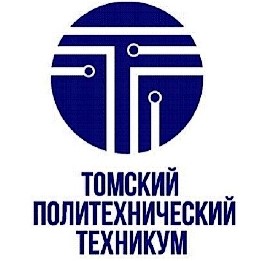 ПОРТФОЛИОдостижений студентаг.Томск, 2022ФИО в И.п.РЕЗЮМЕ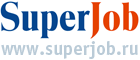 РАЗДЕЛ IЯ – ГРАЖДАНИНТаблица 1. СВЕДЕНИЯ ОБ УЧАСТИИ В МЕРОПРИЯТИЯХРАЗДЕЛ IIЯ – ПРОФЕССИОНАЛТаблица 2. СВЕДЕНИЯ ОБ УЧАСТИИ В МЕРОПРИЯТИЯХИвановаИвана ИвановичаСпециальность: 21.02.01 Разработка и эксплуатация нефтяных и газовых месторожденийКвалификация: техник-технологГруппа:  215Р1 Ф.И.О.                	Иванов Иван ИвановичФотоДата рождения:	25.05.1999ФотоСемейное положение:     не женатФотоМобильный телефон:	ФотоE-mail:	 ФотоМесто проживания:	ФотоЦель: Трудоустройство по профессии «Помощник бурильщика эксплуатационного и разведочного бурения скважин на нефть и газ 5 разряда (первый)Опыт работыОпыт работы01.07.2015 – 15.12.2015ОАО «…..»  СУБР -1 (прохождение преддипломной производственной практики). Профессия – Помощник бурильщика эксплуатационного и разведочного бурения скважин на нефть и газ 5 разряда (первый)Должностные обязанности и достижения:- обслуживание и мелкий ремонт бурильного оборудования и инструмента;- ….ОбразованиеОбразование01.09.2013 - по настоящее времяОГБПОУ «Томский политехнический техникум», г. ТомскСпециальность: Бурение нефтяных и газовых скважинКвалификация – техник-технолог. 01.09.2010 – 30.06.2013Профессиональное училище № 25, с.Парабель Томской области Профессия: Слесарь по ремонту автомобилей 4 разрядаДополнительное профессиональное образованиеДополнительное профессиональное образованиеОГБПОУ «Томский политехнический техникум»15.05.2015 –   23.06.2015Помощник бурильщика эксплуатационного и разведочного бурения скважин на нефть и газ (первый)  5 разряда; Свидетельство о профессии рабочего (№ 1575/16 от 23.06.2016), удостоверение о допуске к работе. 25.03.2015  –04.05.2015Стропальщик 4 разряда.Свидетельство о профессии рабочего (№ 1575/16 от 23.06.2016), удостоверение о допуске к работе.14.04.2015 – 25.04.2015Управление скважиной при газонефтеводопроявлениях (для специалистов и производственного персонала бригад бурения). Дополнительная информацияДополнительная информацияИностранные языки:Английский, хороший базовый   Компьютерные навыки и знания:Word, Excel, Power Point, Internet, AutoCAD, Компас,  оргтехника.Наличие водительских прав:Категория B, стаж – 2 годаЛичные качества:Энергичность, самостоятельность, трудолюбие,  ответственность, быстрая обучаемость, стремление к саморазвитию и карьерному росту.Ваши занятия в свободное время:музыка, живопись, йога, спорт (какой?), шитье, кулинария, психология, социология, другое ……………Дата(в хорологической последовательности)Наименование мероприятияМесто проведения, уровень (всероссийский - РФ,Межрегиональный - М,областной - О, городской - Г, техникум - Т,группа - Гр)Формат участия (очное/заочное, личное/командное)Результат (грамота, место, сертификат, благодарность, фото и др.)дата и номер приказаРаздел I. Я - ГРАЖДАНИН (soft skills)ОК 6. Работать в коллективе и команде, эффективно общаться с коллегами, руководством, потребителями.ОК 7. Брать на себя ответственность за работу членов команды (подчиненных), результат выполнения заданий. Раздел I. Я - ГРАЖДАНИН (soft skills)ОК 6. Работать в коллективе и команде, эффективно общаться с коллегами, руководством, потребителями.ОК 7. Брать на себя ответственность за работу членов команды (подчиненных), результат выполнения заданий. Раздел I. Я - ГРАЖДАНИН (soft skills)ОК 6. Работать в коллективе и команде, эффективно общаться с коллегами, руководством, потребителями.ОК 7. Брать на себя ответственность за работу членов команды (подчиненных), результат выполнения заданий. Раздел I. Я - ГРАЖДАНИН (soft skills)ОК 6. Работать в коллективе и команде, эффективно общаться с коллегами, руководством, потребителями.ОК 7. Брать на себя ответственность за работу членов команды (подчиненных), результат выполнения заданий. Раздел I. Я - ГРАЖДАНИН (soft skills)ОК 6. Работать в коллективе и команде, эффективно общаться с коллегами, руководством, потребителями.ОК 7. Брать на себя ответственность за работу членов команды (подчиненных), результат выполнения заданий. ДатаНаименование мероприятияМесто проведения, уровень (всероссийский - РФ,Межрегиональный - М,областной - О, городской - Г, техникум - Т,группа - Гр)Формат участия (очное/заочное, личное/командное)Результат (грамота, место, сертификат, благодарность, фото и др.)дата и номер приказаРаздел II. Я - ПРОФЕССИОНАЛ(hard skills)ОК 1. Понимать сущность и социальную значимость своей будущей профессии, проявлять к ней устойчивый интерес.ОК 2. Организовывать собственную деятельность, выбирать типовые методы и способы выполнения профессиональных задач, оценивать их эффективность и качество.ОК 3. Принимать решения в стандартных и нестандартных ситуациях и нести за них ответственность. ОК 4. Осуществлять поиск и использование информации, необходимой для эффективного выполнения профессиональных задач, профессионального и личностного развития.ОК 5. Использовать информационно-коммуникационные технологии в профессиональной деятельности.ОК 8. Самостоятельно определять задачи профессионального и личностного развития, заниматься самообразованием, осознанно планировать повышение квалификации.ОК 9. Ориентироваться в условиях частой смены технологий в профессиональной деятельности.Раздел II. Я - ПРОФЕССИОНАЛ(hard skills)ОК 1. Понимать сущность и социальную значимость своей будущей профессии, проявлять к ней устойчивый интерес.ОК 2. Организовывать собственную деятельность, выбирать типовые методы и способы выполнения профессиональных задач, оценивать их эффективность и качество.ОК 3. Принимать решения в стандартных и нестандартных ситуациях и нести за них ответственность. ОК 4. Осуществлять поиск и использование информации, необходимой для эффективного выполнения профессиональных задач, профессионального и личностного развития.ОК 5. Использовать информационно-коммуникационные технологии в профессиональной деятельности.ОК 8. Самостоятельно определять задачи профессионального и личностного развития, заниматься самообразованием, осознанно планировать повышение квалификации.ОК 9. Ориентироваться в условиях частой смены технологий в профессиональной деятельности.Раздел II. Я - ПРОФЕССИОНАЛ(hard skills)ОК 1. Понимать сущность и социальную значимость своей будущей профессии, проявлять к ней устойчивый интерес.ОК 2. Организовывать собственную деятельность, выбирать типовые методы и способы выполнения профессиональных задач, оценивать их эффективность и качество.ОК 3. Принимать решения в стандартных и нестандартных ситуациях и нести за них ответственность. ОК 4. Осуществлять поиск и использование информации, необходимой для эффективного выполнения профессиональных задач, профессионального и личностного развития.ОК 5. Использовать информационно-коммуникационные технологии в профессиональной деятельности.ОК 8. Самостоятельно определять задачи профессионального и личностного развития, заниматься самообразованием, осознанно планировать повышение квалификации.ОК 9. Ориентироваться в условиях частой смены технологий в профессиональной деятельности.Раздел II. Я - ПРОФЕССИОНАЛ(hard skills)ОК 1. Понимать сущность и социальную значимость своей будущей профессии, проявлять к ней устойчивый интерес.ОК 2. Организовывать собственную деятельность, выбирать типовые методы и способы выполнения профессиональных задач, оценивать их эффективность и качество.ОК 3. Принимать решения в стандартных и нестандартных ситуациях и нести за них ответственность. ОК 4. Осуществлять поиск и использование информации, необходимой для эффективного выполнения профессиональных задач, профессионального и личностного развития.ОК 5. Использовать информационно-коммуникационные технологии в профессиональной деятельности.ОК 8. Самостоятельно определять задачи профессионального и личностного развития, заниматься самообразованием, осознанно планировать повышение квалификации.ОК 9. Ориентироваться в условиях частой смены технологий в профессиональной деятельности.Раздел II. Я - ПРОФЕССИОНАЛ(hard skills)ОК 1. Понимать сущность и социальную значимость своей будущей профессии, проявлять к ней устойчивый интерес.ОК 2. Организовывать собственную деятельность, выбирать типовые методы и способы выполнения профессиональных задач, оценивать их эффективность и качество.ОК 3. Принимать решения в стандартных и нестандартных ситуациях и нести за них ответственность. ОК 4. Осуществлять поиск и использование информации, необходимой для эффективного выполнения профессиональных задач, профессионального и личностного развития.ОК 5. Использовать информационно-коммуникационные технологии в профессиональной деятельности.ОК 8. Самостоятельно определять задачи профессионального и личностного развития, заниматься самообразованием, осознанно планировать повышение квалификации.ОК 9. Ориентироваться в условиях частой смены технологий в профессиональной деятельности.